ПРОЕКТ РЕШЕНИЯот ___ апрель  2020года                                                                          №___О внесении изменений в решение Совета сельского поселения ______ сельсовет муниципального района Бураевский район Республики Башкортостан №159 от  21 ноября 2018 года «Об установлении земельного налога на территории сельского поселения Челкаковский сельсовет муниципального района Бураевский район Республики Башкортостан»                     В соответствии с распоряжением Главы Республики Башкортостан от 01.04.2020 N РГ-119 "О первоочередных мерах по повышению устойчивости экономики Республики Башкортостан с учетом внешних факторов, в том числе связанных с  распространением новой коронавирусной инфекции", Совет сельского поселения Челкаковский сельсовет муниципального района Бураевский район Республики Башкортостан решил:1.Внести в решение Совета сельского поселения Челкаковский сельсовет муниципального района Бураевский район республики Башкортостан № 159 от 21 ноября Челкаковский сельсовет муниципального района Бураевский район Республики Башкортостан» (далее - Решение) следующие изменения:   а) добавить в Решение п.2.3. следующего содержания:«2.3.  1 процент в отношении земельных участков на период 2020 года для налогоплательщиков, осуществляющих деятельность в соответствии с Перечнем отраслей, наиболее уязвимых в условиях распространения новой коронавирусной инфекции, согласно приложению № 1 к Решению2.Настоящее решение вступает в силу после официального опубликования.3.Настоящее решение опубликовать на информационном стенде и официальном сайте Администрации сельского поселения Челкаковский  сельсовет муниципального района Бураевский район Республики Башкортостан.Председатель Совета сельского поселения Челкаковский сельсовет муниципального района Бураевский район Республики Башкортостан	                 Р.Р.Нигаматьянов                                                                                  Приложение №1 к РешениюПеречень отраслей, наиболее уязвимых в условиях распространения новой коронавирусной инфекции  Башҡортостан РеспубликаhыБорай районы  муниципаль районынын Салкак  ауыл  советыауыл  биләмәhе   Советы452973,  Салкак ауылы, Пинегин  урамы, 8Тел. 8 (347 56) 2-54-59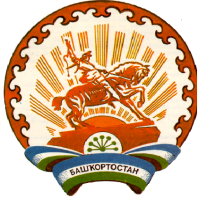 Республика БашкортостанСовет сельского поселения  Челкаковский сельсовет муниципального районаБураевский район452973, с.Челкаково, ул.Пинегина , 8Тел. 8 (347 56) 2-54-59Виды деятельностиОКВЭД1 Авиаперевозки, аэропортовая
деятельность, автоперевозки49.3, 49.4, 51.1, 51.21, 52.23.1, 52.23.11,
52.23.12, 52.23.13,52.23.192. Культура, организация досуга и
развлечений903. Физкультурно-оздоровительная
деятельность и спорт93, 96.04, 86.90.44. Деятельность туристических агентств
и прочих организаций,
предоставляющих услуги в сфере
туризма795. Гостиничный бизнес556. Общественное питание567.Деятельность организаций
дополнительного образования,
негосударственных образовательных
учреждений85.41,88.918. Деятельно по организации
конференций и выставок82.39. Деятельность по предоставлению
бытовых услуг населению (ремонт,
стирка, химчистка, услуги
парикмахерских и салонов красоты)95,96.01,96.02